Timelines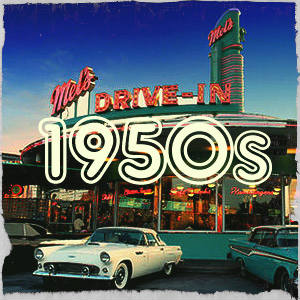 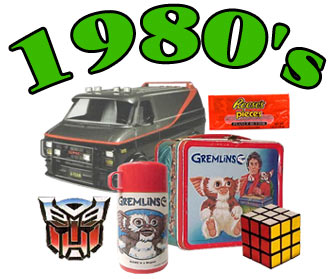 Draw something you see:Draw something you see:Write at least three (3) things that you are informed about:Write at least three (3) things that you are informed about: